Tisztelt Szülők!A Nagyboldogasszony Római Katolikus Gimnázium, Általános Iskola és Alapfokú Művészeti Iskola vezetősége és tantestülete az alábbiakban szeretné Önöket tájékoztatni a 2020/2021-es tanévben választható tanórán kívüli foglalkozásokról. A foglalkozások szervezése a 20/2012. (VIII. 31.) EMMI rendelet 13. §, 13/A. §, 14. §. és 15. § alapján a következő elvek szerint történik.A foglalkozásokat elsősorban az iskola helyiségeiben szervezzük meg. Iskolán kívül szervezett foglalkozás esetén a tanulók felügyeletét a külső helyszínen, továbbá az oda- és visszajutás közben biztosítjuk. Az iskolán kívül szervezett foglalkozásról Önöket előzetesen tájékoztatjuk.Ha a tanulót – kérelmére – felvették a szabadon választott tanítási órára, a tanítási év végéig, vagy, ha a tanítási év vége előtt befejeződik, az utolsó tanítási óra befejezéséig köteles azon részt venni.A szabadon választott tanórai foglalkozást az értékelés és a minősítés, a mulasztás, továbbá a magasabb évfolyamra lépés tekintetében úgy kell tekinteni, mint a kötelező tanítási órát. A tanulónak – kiskorú tanuló esetén a szülőnek – írásban nyilatkoznia kell arról, hogy a szabadon választott tanítási órákra történő jelentkezés jogkövetkezményeit tudomásul vette (ld. mellékelt jelentkezési lap).A tanulónak, vagy kiskorú tanuló esetén a szülőnek írásban kell bejelentenie, ha a tanuló a következő tanítási évben már nem kíván részt venni a szabadon választott tanítási órán, továbbá ha jelentkezni kíván a szabadon választott tanítási órára.A tanuló május 20-áig jelentheti be a tantárgy és a felkészülési szint megválasztásával kapcsolatos döntését. A tanuló a tanév során egy alkalommal az igazgató engedélyével módosíthatja választását. A módosításra való kérelmet a szülő írásban nyújthatja be az erre a célra rendszeresített formanyomtatványon félévente egy időszakban (IX.1-15, és I.15-31).A 2020/2021-es tanévben választható tanórán kívüli foglalkozások a mellékelt táblázatban olvashatók. Kérjük, hogy a jelentkezéseket a következő módok egyikével tegyék meg:nyomtatás, „X” jelzés a foglalkozás(ok)nál, aláírás, szkennelés/fényképezés, mentés a tanuló nevére_osztályára, visszaküldés a katgim@katgim.hu címre 2020. május 20-igx jelzés a foglalkozás(ok)nál, mentés a tanuló nevére_osztályára, visszaküldés a katgim@katgim.hu címre 2020. május 20-ig + aláírva visszahozni 2020. szeptember 1-ig2020. április 30.Varga BálintigazgatóJELENTKEZÉS TANÓRÁN KÍVÜLI FOGLALKOZÁSRA 2020/2021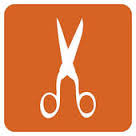 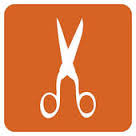 Név: ………………………….………………….. osztály : …..….A választható foglalkozások szervezésével kapcsolatos tudnivalókat megismertem, a jelentkezés jogkövetkezményeit tudomásul veszem.Kaposvár, 2020.május 20.	…………………………………………….….	…………………………………………….….	szülő/gondviselő	tanulóÉvfolyamOsztályVálasztható tantárgyHeti óraszámPedagógusVÁLASZTÁS2.a,btehetséggondozó matematika1Tóthné Kiss Katalin2-3.a,bnémet1Hajnal Eszter2-3.a,bangol1Patak Flóra2-4.a,bgitáros ének1Nemes Katalin3-4.a,bdráma1Dénesné Lassu Andrea3-4.a,bLÜK matematika1Hajnal Eszter1-2.a,blabdarúgás2Gáspár András3-4.a,blabdarúgás2Gáspár András5-6.a,blabdarúgás2Gáspár András1-2.a,batlétika2Szerbné Szabó K.3-6.a,batlétika (KASI)2Szerbné Szabó K.5-12.a,btollaslabda2Gundy Richárd1-4.a,btollaslabda1Gundy Richárd5-6.a,bkosárlabda (KASI)2Gundy Richárd2.a,bröplabda1Kertész Gabriella3-4.a,bröplabda2Kertész Gabriella5-6.a,bröplabda1Kertész Gabriella7-8.a,bröplabda1Kertész Gabriella9-12.a,bröplabda1Kertész Gabriella9-12.a,btömegsport1Ivanics Beáta4.a,bkajak-kenu2Ivanics Beáta5-12.a,batlétika1Fajtai László6.amagyar1Dr. Mach Tamásné9-12.a,blatin2KovácsKrisztina1.azeneiskolai előkészítő szakkör1Zsiga-Vass Noémi1.bzeneiskolai előkészítő szakkör1Zsiga-Vass Noémi1-6.a,bkis kórus1Kalocsainé Pintér Mónika7-12a,bkórusSzili Zoltán5-6.a,bnémet1Visnyei Katalin9-12.a,bEURO német nyelvvizsga felkészítő2Szigeti M. / Komlóssyné K.É.9-12.a,bEURO angol nyelvvizsga felkészítő2Benkőné B. Zs. / Iharos I.5-8.a,bLEGO szakkör1Nemes Katalin5-8.a,bLEGO szakkör1Francsics Balázs10a,binformatika1Vég József7-8.a,bkémia1Bodóné Pető Magdolna7-12a,belsősegély nyújtó szakkör1Bálint Gábor